New tubeskin measurementKlingenberg, April 2022. Inaccurate temperature measurements can cost the process industry significant time and money. Looking for a solution, WIKA engineers have designed a system that more accurately measures process furnace tubeskin temperature. Backed by rigorous testing at the WIKA R&D centre in Houston/US, the new TEFRACTO-PAD® (TC59-T) will allow users to meet production targets while protecting the furnace and maintaining tube integrity.The TEFRACTO-PAD® model TC59-T addresses proven accuracy and ease of installation by taking into account the knowledge of customer applications, needs, and requirements. A proprietary moldable shield is placed over the thermo-pad and sheathed cable. This shield and insulation is a key component for the TEFRACTO-PAD®, providing accurate temperature monitoring.The instrument is designed as two primary components (shield and pad) that have been combined to a single one-step installation process. With a major reduction in installation time and proven accuracy over a range of process conditions, this product is designed to be the engineered solution for your furnace application.Number of characters: 1.106Key word: TEFRACTO-PAD® (TC59-T)Manufacturer:WIKA Alexander Wiegand SE & Co. KGAlexander-Wiegand-Straße 3063911 Klingenberg/GermanyPhone	+49 9372 132-0Fax 	+49 9372 132-406Sales@wika.de	www.wika.deWIKA company photograph: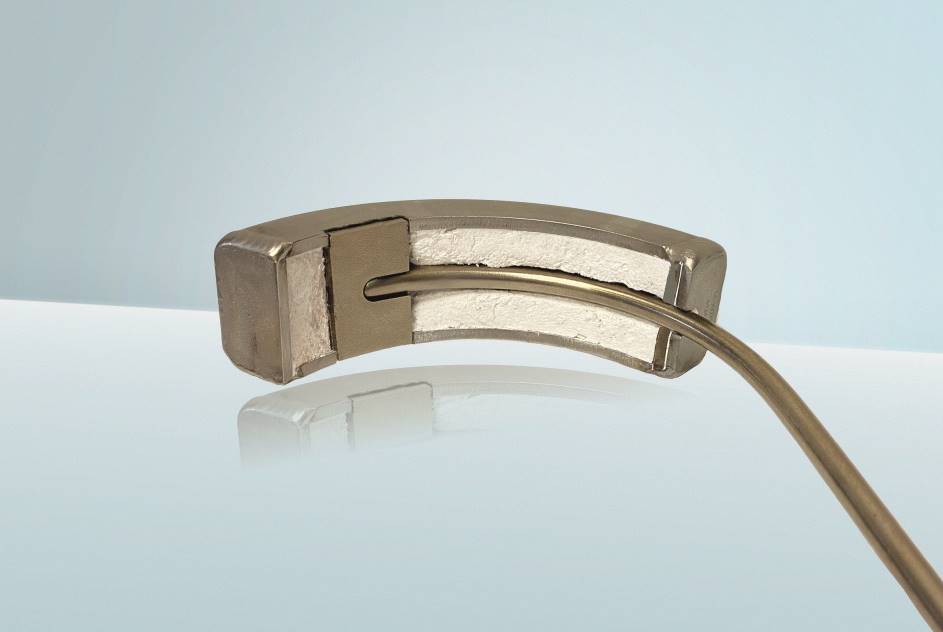 Model: TC59-TEdited by:WIKA Alexander Wiegand SE & Co. KGAndré Habel NunesMarketing ServicesAlexander-Wiegand-Straße 3063911 Klingenberg/GermanyPhone 	+49 9372 132-8010andre.habel-nunes@wika.comwww.wika.deWIKA press release 